CALCIO A CINQUESOMMARIOSOMMARIO	1COMUNICAZIONI DELLA F.I.G.C.	1COMUNICAZIONI DELLA L.N.D.	1COMUNICAZIONI DELLA DIVISIONE CALCIO A CINQUE	1COMUNICAZIONI DEL COMITATO REGIONALE MARCHE	1NOTIZIE SU ATTIVITA’ AGONISTICA	3COMUNICAZIONI DELLA F.I.G.C.COMUNICAZIONI DELLA L.N.D.COMUNICAZIONI DELLA DIVISIONE CALCIO A CINQUECOMUNICAZIONI DEL COMITATO REGIONALE MARCHEPer tutte le comunicazioni con la Segreteria del Calcio a Cinque - richieste di variazione gara comprese - è attiva la casella e-mail c5marche@lnd.it; si raccomandano le Società di utilizzare la casella e-mail comunicata all'atto dell'iscrizione per ogni tipo di comunicazione verso il Comitato Regionale Marche. PRONTO AIA CALCIO A CINQUE334 3038327SPOSTAMENTO GARENon saranno rinviate gare a data da destinarsi. Tutte le variazioni che non rispettano la consecutio temporum data dal calendario ufficiale non saranno prese in considerazione. (es. non può essere accordato lo spostamento della quarta giornata di campionato prima della terza o dopo la quinta).Le variazione dovranno pervenire alla Segreteria del Calcio a Cinque esclusivamente tramite mail (c5marche@lnd.it) con tutta la documentazione necessaria, compreso l’assenso della squadra avversaria, inderogabilmente  entro le ore 23:59 del martedì antecedente la gara o entro le 72 ore in caso di turno infrasettimanale.Per il cambio del campo di giuoco e la variazione di inizio gara che non supera i 30 minuti non è necessaria la dichiarazione di consenso della squadra avversaria.ISCRIZIONI TORNEI CALCIO A CINQUE PRIMAVERILISi comunica che sono aperte le iscrizioni ai seguenti Tornei riservati alle squadre che non hanno avuto accesso ai Quarti di Finale dei rispettivi campionati:Torneo Primavera C5 Femminile		Torneo Primavera C5 Under 19 (Juniores)		Torneo Primavera C5 Under 17 (Allievi)	Torneo Primavera C5 Under 15 (Giovanissimi)	Le richieste di iscrizione, DA EFFETTUARSI ESCLUSIVAMENTE CON MODALITÀ ON LINE DAL 18 FEBBRAIO 2019, dovranno essere trasmesse a mezzo firma elettronica, entro e non oltre il giorno:LUNEDI’ 11 MARZO 2019, ORE 19:00Per procedere all'iscrizione si ricorda alle Società di seguire l’“applicazione guidata richiesta iscrizioni” all’interno del menu "Iscrizioni regionali e provinciali" all'interno dell'area società nel portale www.lnd.it.Si fa presente inoltre il termine del 11 marzo p.v. non sarà derogabile, pertanto si sollecitano tutte le Società ad ottemperare alle iscrizioni entro tale scadenza. I Tornei avranno inizio SABATO 23 MARZO p.v.FINALS 2018/2019Le Società che volessero organizzare le Finali di Calcio a Cinque Under 21, Under 19, Under 17 (Final Four), Under 15 e Serie C Femminile Sabato 13 e Domenica 14 aprile 2019 sono pregate di presentare la propria candidatura a mezzo e-mail (c5marche@lnd.it).FINAL EIGHT COPPA ITALIALa Divisione Calcio a Cinque in collaborazione con il Comitato Regionale nell’ambito delle attività di promozione intende attivare un’iniziativa per coinvolgere e far partecipare alle Final Eight di Coppa Italia e alle manifestazioni collaterali previste, i giovani atleti delle Società di Calcio a Cinque con riferimento nello specifico alle categorie Pulcini ed Esordienti.Il Comitato Regionale Marche organizzerà pertanto un pullman Gran Turismo per raggiungere la sede dell’evento.Il programma predisposto dalla Divisione Calcio a Cinque prevede l’arrivo al “PalaCattani” di Faenza entro le ore 12:00 di Sabato 23 marzo p.v., la partecipazione degli atleti alle attività ludiche all’interno del villaggio dell’evento e su campi di calcio a cinque, un pranzo e a seguire la possibilità di assistere alle gare di Semifinale della Serie A maschile. La partenza da Faenza per il rientro è prevista entro le ore 20:00.Le Società interessate possono trasmettere la loro adesione a mezzo e-mail (c5marche@lnd.it) entro Venerdì 8 marzo 2019 indicando il numero di partecipanti.RIUNIONI PROVINCIALI CON LE SOCIETA’Si comunica che sono state programmate le riunioni provinciali con le Società che si svolgeranno secondo il seguente programma:PESARO									Giovedì 28.02.2019Sede Delegazione FIGC di Pesaro – via del Cinema 5MACERATA									Lunedì 04.03.2019										anziché Giovedì 21.2.2019Cine Teatro Spirito Santo di Tolentino, piazza Palmiro TogliattiTutte le riunioni avranno inizio alle ore 17,30.Nel corso delle riunioni saranno trattati e discussi temi e problemi relativi all’attività, sia regolamentari che organizzativi, presenti i dirigenti regionali e provinciali. Si auspica la consueta massiccia e responsabile presenza.ATTIVITA’ DI RAPPRESENTATIVARAPPRESENTATIVA REGIONALE CALCIO A CINQUE FEMMINILEAd integrazione di quanto pubblicato nel Comunicato Ufficiale n° 80 del 20/02/2019, le sotto elencate calciatrici sono convocate per svolgere due sedute di allenamento nei giorniMARTEDI’ 26 FEBBRAIO 2019, ore 20:45Tensostruttura Calcio a Cinque di MONTELUPONE (Via Alessandro Manzoni)MERCOLEDI’ 27 FEBBRAIO 2019, ore 20:45Centro Sportivo Recanatese (coperto) di RECANATI (Via Aldo Moro)ed eventualmente ad un allenamento a ranghi contrapposti il giornoVENERDI’ 01 MARZO 2019, ore 20:00Tensostruttura Calcio a Cinque di SANTA MARIA APPARENTE, CIVITANOVA MARCHE(Via Lorenzo Lotto)FUTSAL PRANDONE			CAPANNELLI CristinaFUTSAL 100 TORRI	VAGNONI GiuliaLA FENICE C5	DE ROSA AngelaDirigente Responsabile			PANICHI IvoDirigente Accompagnatore			MASTROSTEFANO MarcoResponsabile Tecnico                      		CAPRETTI MarcoStaff Tecnico	ANSELMI Vincenzo, BACOSI Tommaso, DITOMMASO Giovanni, MACELLARI Alfredo, MAGNARELLI MatteoMassaggiatore	COTOLONI Attilio, SILENZI SimoneSegretario		TORRESI AlverCollaboratore 		MOSCA AndreaI calciatori convocati debbono presentarsi muniti degli indumenti personali di gioco.Si ricorda a tutte le Società che debbono rispondere alla mail che è stata loro inviata entro le ore 23:00 di Lunedì 25 febbraio 2019 allegando alla stessa la copia del certificato di idoneità medico-sportiva e la copia di un documento di identità di ogni calciatore convocato.NOTIZIE SU ATTIVITA’ AGONISTICAREGIONALE CALCIO A 5 FEMMINILEFASE FINALESi pubblicano di seguito gli accoppiamenti degli Ottavi di Finale.Gli organici indicati sono stilati fatto salvo eventuali diverse determinazioni e/o provvedimenti degli Organi di Giustizia Sportiva. Ottavi di Finale (gara unica 09/03/2019)Le 4 squadre del girone “Gold” e le prime 4 dei due gironi “Silver” disputeranno gli Ottavi di Finale in gara unica da disputarsi come segue:- 3^ classificata girone Gold			 - 4^ classificata girone Silver “A”	= APIANDIROSE – HELVIA RECINA FUTSAL RECA- 4^ classificata girone Gold			 - 4^ classificata girone Silver “B”	= BCSKA CORRIDONIA C5F – U.MANDOLESI CALCIO- 5^ classificata girone Gold			 - 3^ classificata girone Silver “B”	= CDORICA ANUR – BAYER CAPPUCCINI- 6^ classificata girone Gold			 - 3^ classificata girone Silver “A”	= DPOLISPORTIVA FILOTTRANO P – SAN MICHELE- 1^ classificata girone Silver “A”		 - 2^ classificata girone Silver “B”	= ELF JESINA FEMMINILE – FUTSAL ASKL- 1^ classificata girone Silver “B”		 - 2^ classificata girone Silver “A”	= FCANTINE RIUNITE CSI – ATL URBINO C5 1999Al termine dei tempi regolamentari, in caso di parità, si disputeranno due tempi supplementari di 5 minuti ciascuno.Se anche al termine dei tempi supplementari si verificasse la situazione di parità si qualificherà al turno successivo la squadra di casa.PROGRAMMA GARE OTTAVI DI FINALEGIRONE OF - 1 Giornata* causa concomitanza con altra garaTABELLONE FASE FINALEQuarti di Finale (gara andata 16/03/2019 - gara ritorno 23/03/2019)Le 8 squadre qualificate disputeranno gare di andata e ritorno ad eliminazione diretta.Gli abbinamenti saranno composti secondo il seguente criterio:- vincente F 		- 1^ classificata girone Gold (FUTSAL 100 TORRI)		= W- vincente E		- 2^ classificata girone Gold (FUTSAL PRANDONE)	= X	 		- vincente D		- vincente A							= Y- vincente C		- vincente B							= ZRisulterà qualificata la squadra che nelle due partite di andata e ritorno, avrà ottenuto il miglior punteggio, ovvero, a parità di punteggio, la squadra che avrà la miglior differenza reti.Persistendo ancora la parità, si disputeranno due tempi supplementari di 5 minuti ciascuno. Se anche al termine dei tempi supplementari si verificasse la situazione di parità si procederà all’effettuazione dei tiri di rigore secondo le modalità previste dalle vigenti norme federali.Semifinali (gara di andata 30/03/2019 - gara di ritorno 06/04/2019)Le 4 squadre qualificate disputeranno gare di andata e ritorno ad eliminazione diretta.Gli abbinamenti saranno composti secondo il seguente criterio:- vincente Z 		- 	vincente W				- vincente Y		-	vincente XRisulterà qualificata la squadra che nelle due partite di andata e ritorno, avrà ottenuto il miglior punteggio, ovvero, a parità di punteggio, la squadra che avrà la miglior differenza reti.Persistendo ancora la parità, si disputeranno due tempi supplementari di 5 minuti ciascuno. Se anche al termine dei tempi supplementari si verificasse la situazione di parità si procederà all’effettuazione dei tiri di rigore secondo le modalità previste dalle vigenti norme federali.Finale (gara unica 13/04/2019)Le 2 squadre qualificate disputeranno la gara di finale.Al termine dei tempi regolamentari, in caso di parità, si disputeranno due tempi supplementari di 5 minuti ciascuno. Se anche al termine dei tempi supplementari si verificasse la situazione di parità si procederà all’effettuazione dei tiri di rigore secondo le modalità previste dalle vigenti norme federali.*     *     *ORARIO UFFICISi ricorda che l’orario di apertura degli uffici del Comitato Regionale Marche è il seguente:Durante i suddetti orari è garantito, salvo assenza degli addetti per ferie o altro, anche il servizio telefonico ai seguenti numeri:Segreteria			071/28560404Segreteria Calcio a 5		071/28560407Ufficio Amministrazione	071/28560322 (Il pomeriggio solo nel giorno di lunedì)Ufficio Tesseramento 	071/28560408 (Il pomeriggio solo nei giorni di mercoledì e venerdì)Le ammende irrogate con il presente comunicato dovranno pervenire a questo Comitato entro e non oltre il 11/03/2019.Pubblicato in Ancona ed affisso all’albo del C.R. M. il 25/02/2019.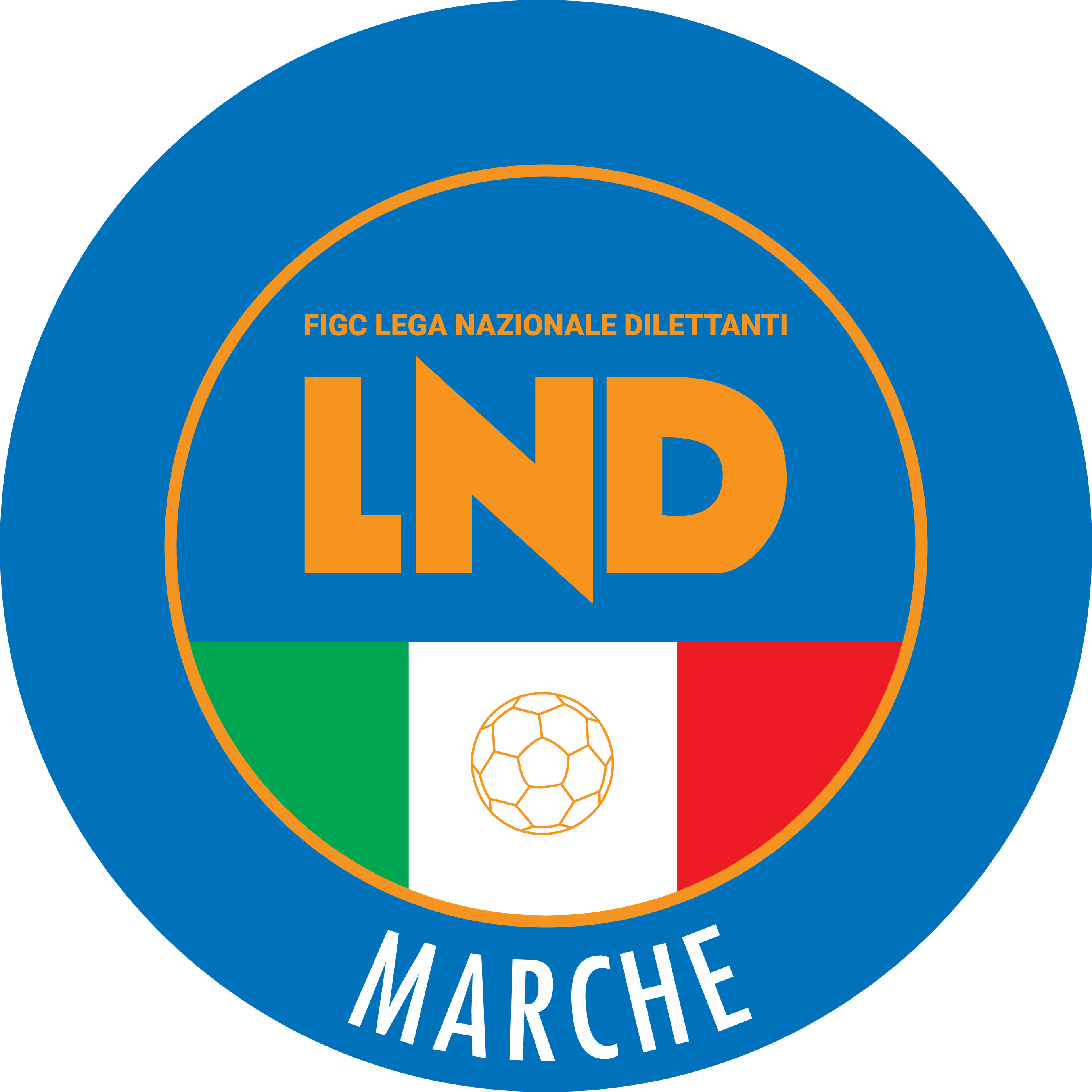 Federazione Italiana Giuoco CalcioLega Nazionale DilettantiCOMITATO REGIONALE MARCHEVia Schiavoni, snc - 60131 ANCONACENTRALINO: 071 285601 - FAX: 071 28560403sito internet: marche.lnd.ite-mail: c5marche@lnd.itpec: marche@pec.figcmarche.itStagione Sportiva 2018/2019Comunicato Ufficiale N° 83 del 25/02/2019Stagione Sportiva 2018/2019Comunicato Ufficiale N° 83 del 25/02/2019Squadra 1Squadra 2A/RData/OraImpiantoLocalita' ImpiantoIndirizzo ImpiantoDORICA ANURBAYER CAPPUCCINIA08/03/2019 21:45PALASCHERMAANCONAVIA MONTEPELAGOPIANDIROSEHELVIA RECINA FUTSAL RECAA08/03/2019 21:15PALAZZETTO DELLO SPORTSANT'IPPOLITOVIA ROMA, SNCCANTINE RIUNITE CSIATL URBINO C5 1999A09/03/2019 21:15*PALASPORT "GIULIO CHIERICI"TOLENTINOVIA DELLA REPUBBLICALF JESINA FEMMINILEFUTSAL ASKLA09/03/2019 18:00PALASPORT "ZANNONI 2"JESIVIA ZANNONIPOLISPORTIVA FILOTTRANO PSAN MICHELEA09/03/2019 21:30PALAGALIZIAFILOTTRANOVIA GEMME, 13CSKA CORRIDONIA C5FU.MANDOLESI CALCIOA10/03/2019 15:00IMPIANTO C/5 PARS "PIO CAROSICORRIDONIACONTRADA CIGLIANO 14            Ottavi di Finale  Quarti di Finale      Semifinali   FinaleFUTSAL 100 TORRI FCANTINE RIUNITE CSIFATL URBINO C5 1999CDORICA ANURCBAYER CAPPUCCINIBCSKA CORRIDONIA C5FBU.MANDOLESI CALCIOFUTSAL PRANDONE ELF JESINA FEMMINILEEFUTSAL ASKLDPOLISPORTIVA FILOTTRANO PDSAN MICHELEAPIANDIROSEAHELVIA RECINA FUTSAL RECAGIORNOMATTINOPOMERIGGIOLunedìchiuso15.00 – 17,00Martedì10.00 – 12.00chiusoMercoledìchiuso15.00 – 17.00Giovedì10.00 – 12.00chiusoVenerdìchiuso15.00 – 17.00Il Responsabile Regionale Calcio a Cinque(Marco Capretti)Il Presidente(Paolo Cellini)